(CVFAQ_01)   –   [PA]    Lebenslauf, Bewerbung  /  د ژوند کورس، غوښتنلیک  (CVFAQ_02)   –   [PA]    Lebenslauf, Bewerbung  /  د ژوند کورس، غوښتنلیک  Fragen zu Lebenslauf und Arbeitد ژوند او کار په اړه پوښتنېBei einer Bewerbung für eine Arbeitsstelle können diese oder ähnliche Fragen gestellt werden:کله چې د دندې لپاره غوښتنه وکړئ، دا یا ورته پوښتنې کیدای شي وپوښتل شي:Welche Schule haben Sie besucht? In welchem Ort ist diese Schule?تاسو په کوم ښوونځي کې زده کړې کړې؟دا ښوونځی په کوم ښار کی دی؟War das eine allgemeine Schule 
oder hat sie eine fachliche Ausrichtung,
wie zum Beispiel Wirtschaft oder Technik?ایا دا یو عامه ښوونځی و؟یا دا یو متخصص تمرکز لري،لکه سوداګرۍ یا ټیکنالوژي؟Was für einen Abschluß haben Sie an dieser Schule gemacht? Welches Zeugnis haben Sie dafür erhalten?تاسو له دې ښوونځي څخه کوم ډول وړتیا ترلاسه کړې؟تاسو د دې لپاره کوم شهادت ترلاسه کړی؟Welche Fächer des Unterrichts haben Sie besonders interessiert?په کومو تدریسي مضامینو کې مو ځانګړې علاقه درلوده؟Haben Sie nach der Schule eine Fachausbildung gemacht
oder haben Sie an einer Universität / Hochschule studiert?Welchen Abschluß haben Sie dort gemacht?ایا تاسو د ښوونځي وروسته کوم متخصص روزنه ترسره کړې؟یا تاسو په پوهنتون / کالج کې زده کړه کړې؟تاسو هلته کومه درجه ترلاسه کړې؟Was haben Sie nach der Schule / der Universität gearbeitet?له ښوونځي/پوهنتون څخه وروسته مو کومه دنده ترسره کړه؟Beschreiben Sie die Firma / den Betrieb, wo Sie gearbeitet haben. هغه شرکت / شرکت تشریح کړئ چیرې چې تاسو کار کاوه.Wie groß ist diese Firma? Was hat diese Firma hergestellt / produziert?دا شرکت څومره لوی دی؟دا شرکت څه شی جوړ کړی / تولید کړی؟Welche Arbeiten / Aufgaben waren dort zu tun?هلته باید کوم کار/ دندې ترسره شي؟Haben Sie für diese Zeit ein Arbeitszeugnis erhalten?ایا تاسو د دې مودې لپاره د کار حواله ترلاسه کړې؟Welche Arbeit möchten Sie jetzt machen? Welcher Arbeitsbereich interessiert Sie besonders?اوس کوم کار کول غواړې؟تاسو د کار کومه ساحه په ځانګړې توګه لیوالتیا لرئ؟Möchten Sie noch eine weitere Ausbildung machen?Haben Sie dazu eine ungefähre oder bestimmte Vorstellung?ایا تاسو غواړئ نور روزنه ترسره کړئ؟ایا تاسو په دې اړه کوم ځانګړی یا ځانګړی نظر لرئ؟Viel Erfolg bei der neuen Anstellung!ستاسو په نوي دنده کې ښه بخت!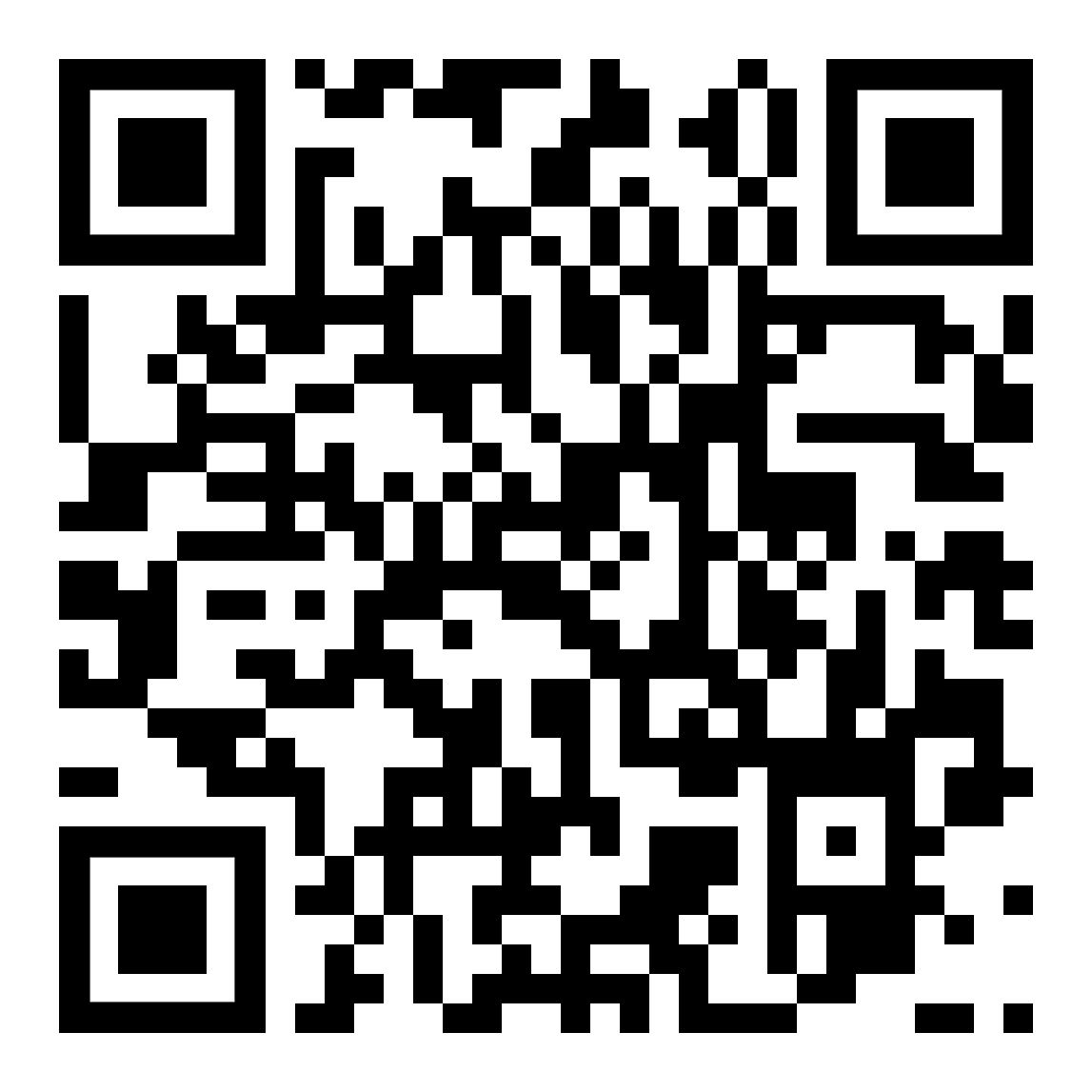 Höre dir die Fragen an (MP3)پوښتنو ته غوږ شئ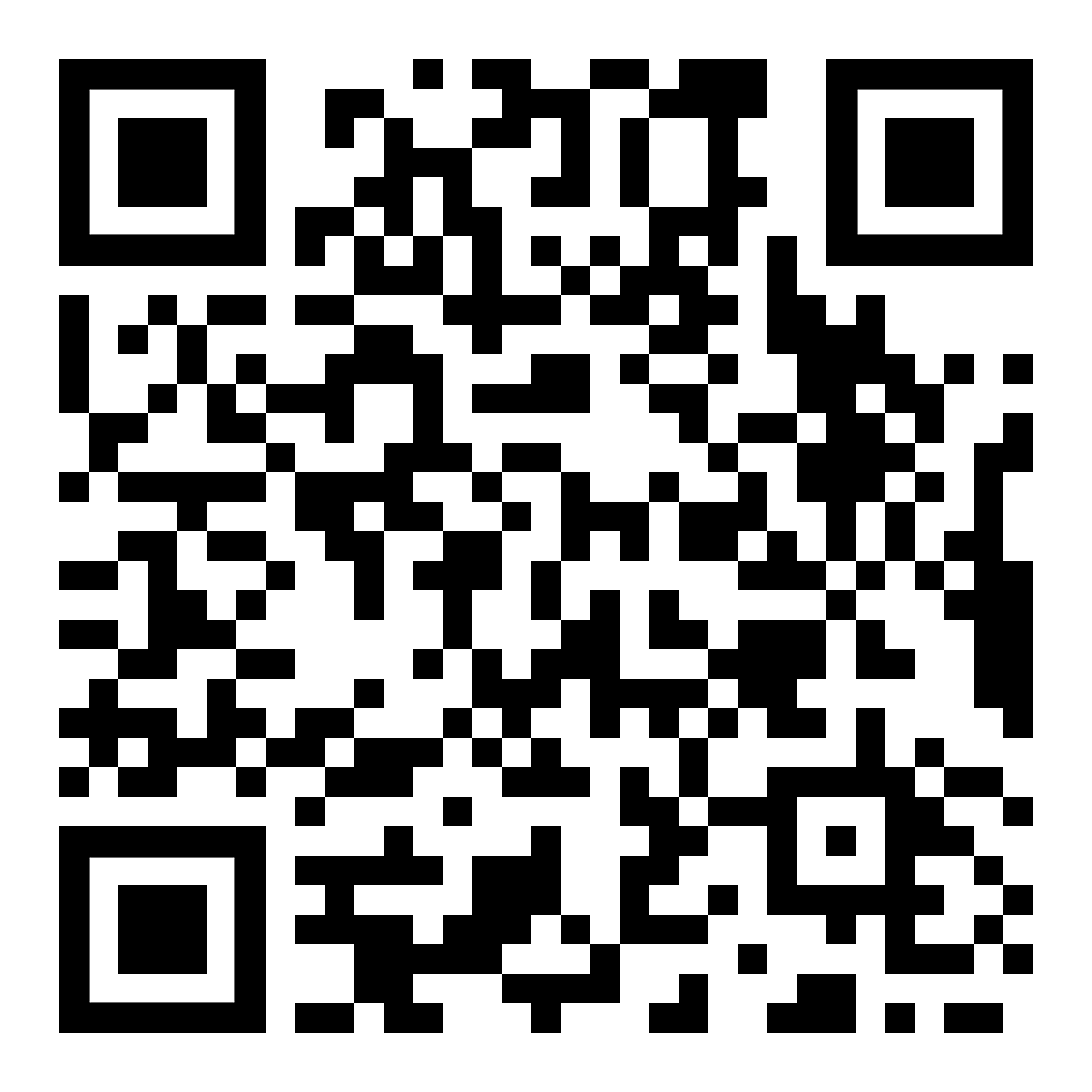 diese Seite  این صفحه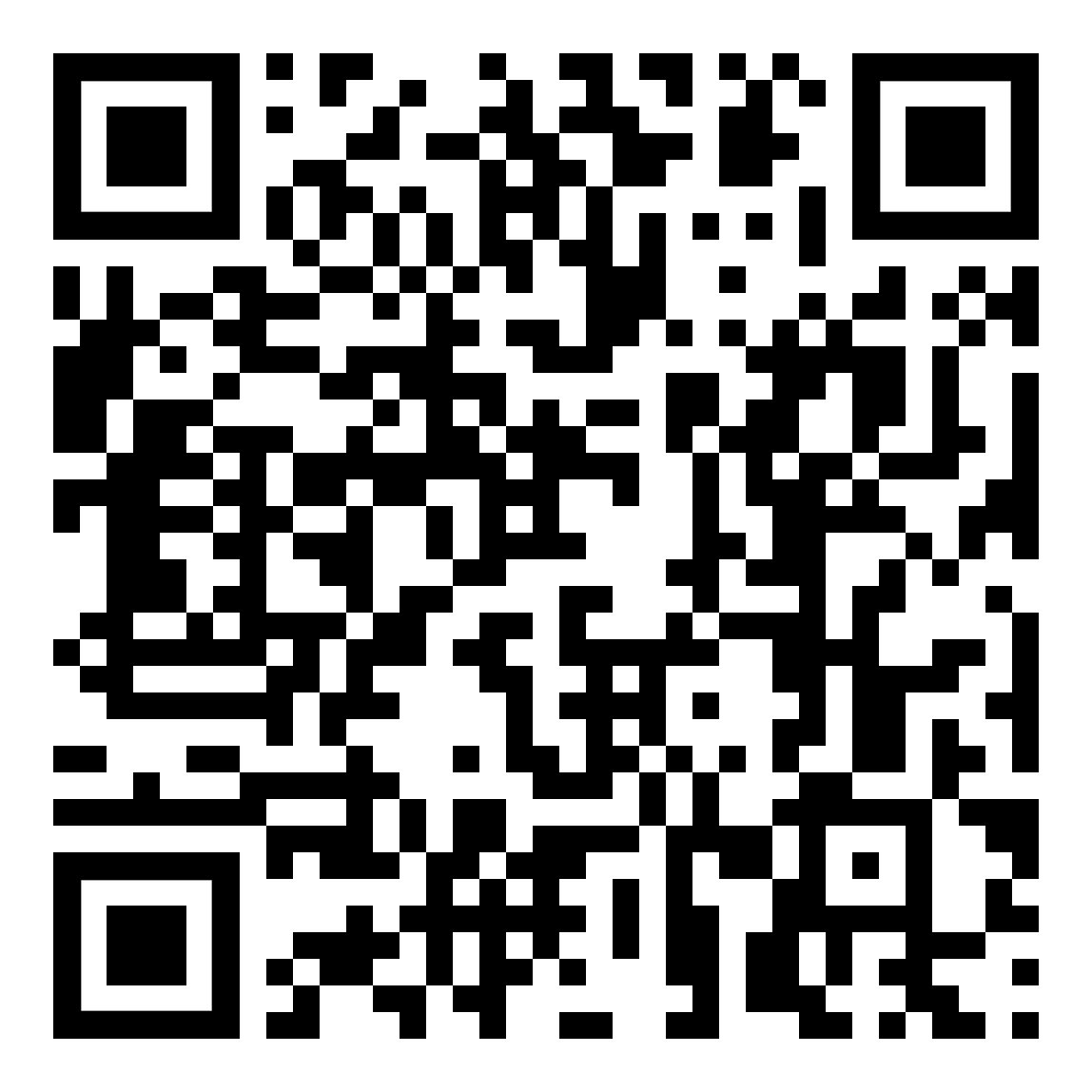 zur Kapitelseite Arbeit, Bewerbungد څپرکي پاڼې ته کار، غوښتنلیکFragen zu Lebenslauf und Arbeit, Wörterد ژوند او کار په اړه پوښتنې، کلمېÜberprüfe die Übersetzung in Pashto mit Deinem Lexikonپه پښتو ژباړه له خپل قاموس سره وګورئdie Schuleder Schulortښوونځید ښوونځي موقعیتdie allgemeine Schuledie höhere Schuleعمومي ښوونځیلوړ ښوونځیdie fachliche Ausrichtungdie Fachschuledie Berufsschuleمسلکي لوريتخنیکي ښوونځیحرفوي ښوونځیdie Handelsakademiedie technische Schuleتجارتي اکاډمۍتخنیکي ښوونځیder Abschlußder Schulabschlußder Studienabschlußپایلهد ښوونځي پریښودو سنددرجېdie Universitätdie Fachhochschuledie Akademieپوهنتونپوهنتوناکاډمۍdie Ausbildungdie Weiterbildungروزنهنور روزنهdie Firmadas Unternehmender Betriebټولۍټولۍعملیاتeine Ware herstellenetwas produziereneine Dienstleistung anbietenمحصول تولید کړئیو څه تولید کړئخدمت وړاندې کويdie Arbeitdie Aufgabedie Arbeitsstelleکاردندهد کار ځایder Arbeitsbereichdas Arbeitszeugnisد کار ساحهد کار حوالهdie persönliche Entwicklungdas Interessedie Vorstellungشخصي پرمختګعلاقهنظر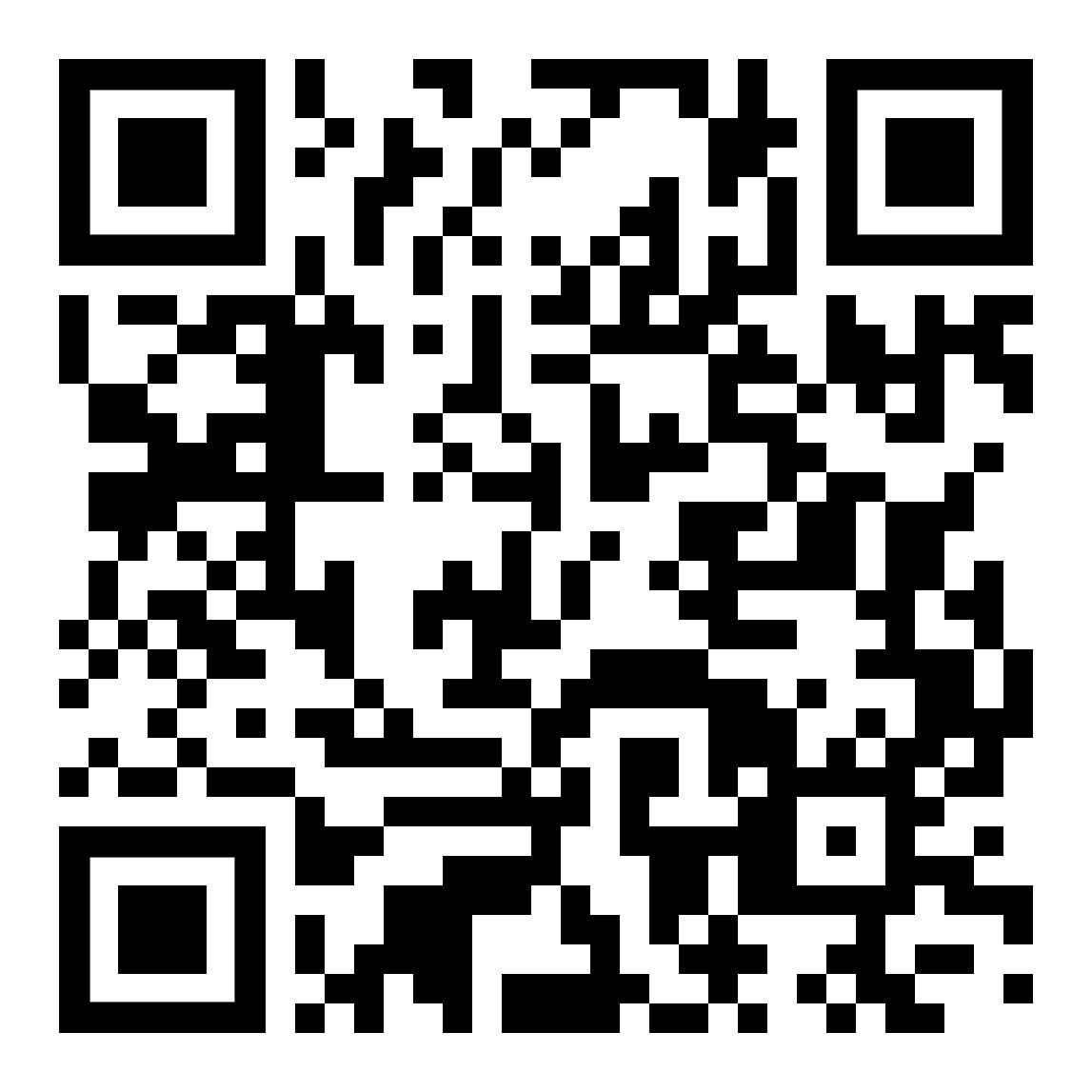 Höre dir die Wörter an (MP3)خبرې واورئ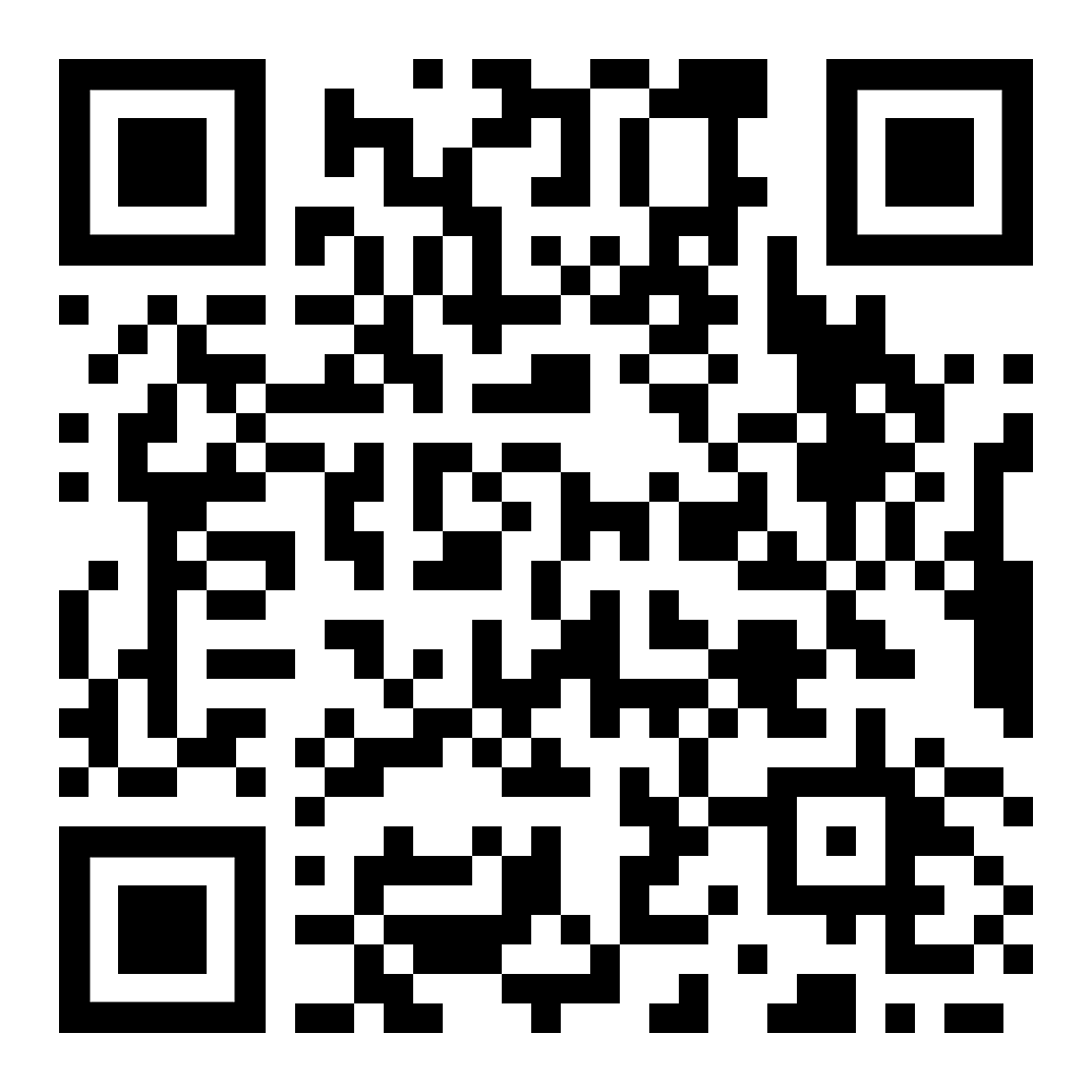 diese Seite  این صفحهzur den Fragenپوښتنو ته